W pustej ramce narysuj lub powiedz przedmiot, którego nazwa zaczyna się na literę cPołącz nazwy z odpowiednimi obrazkami.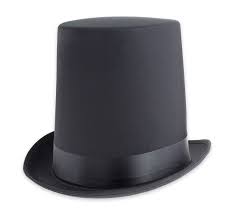 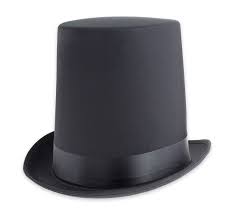 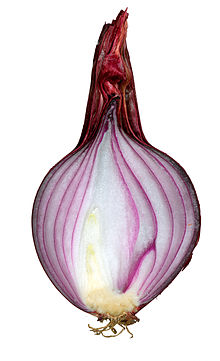 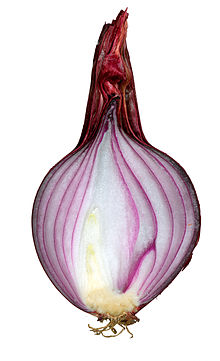 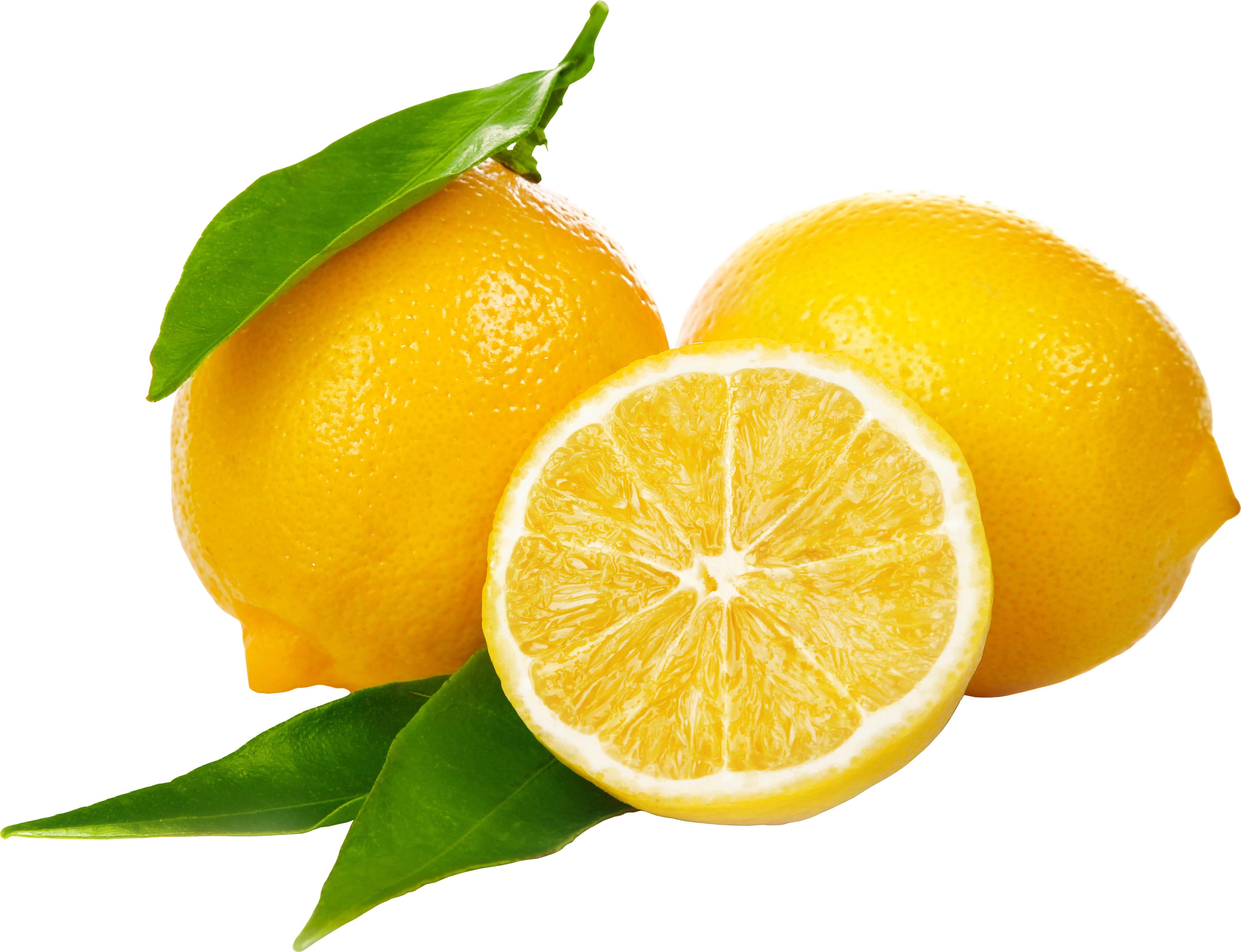 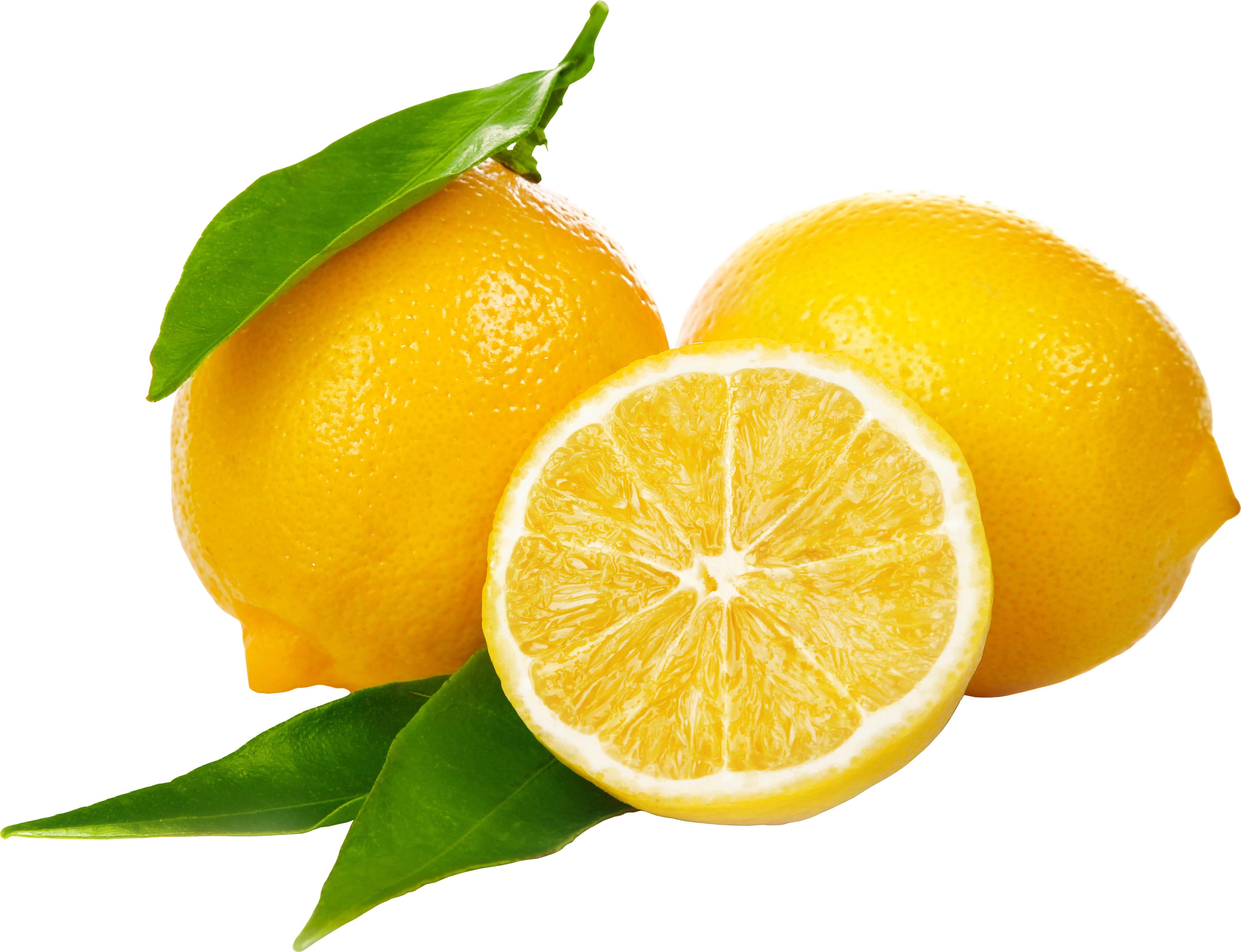 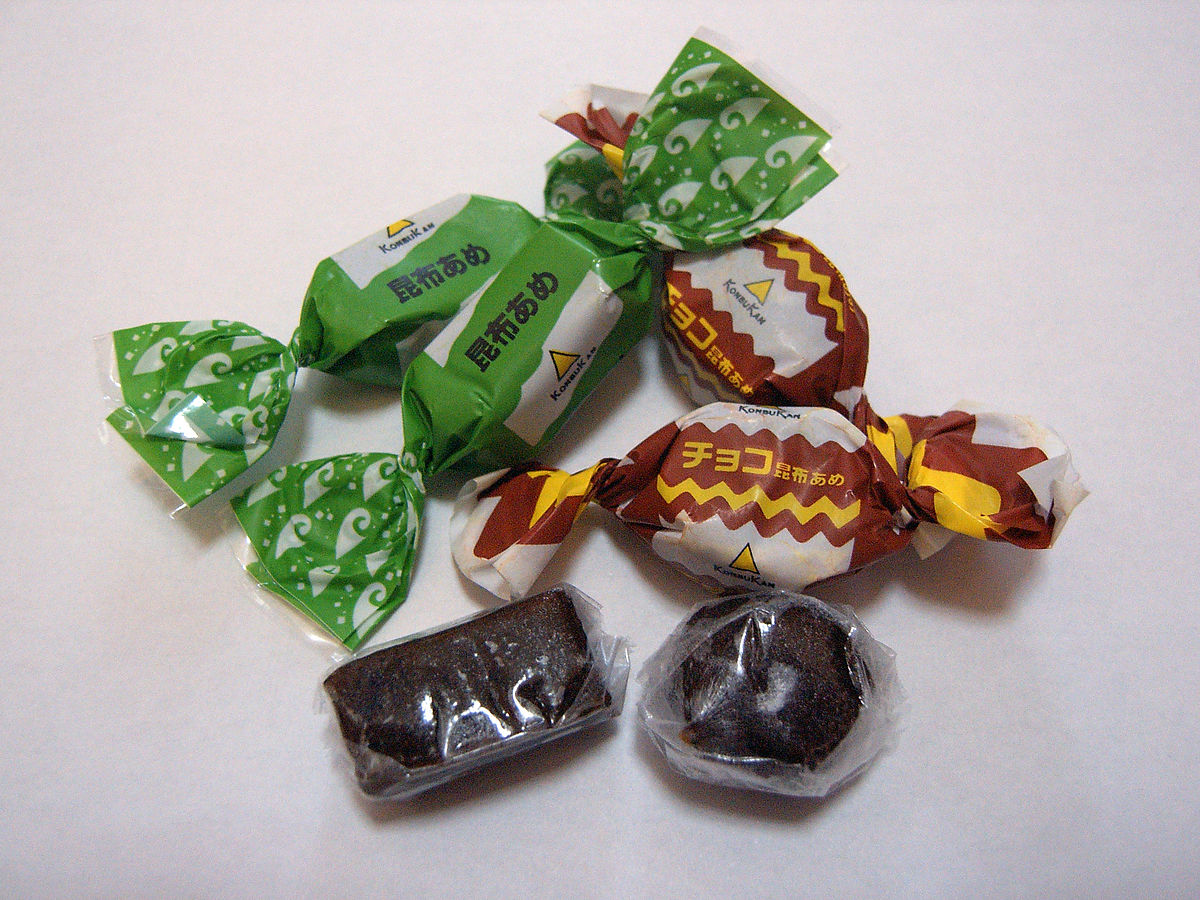 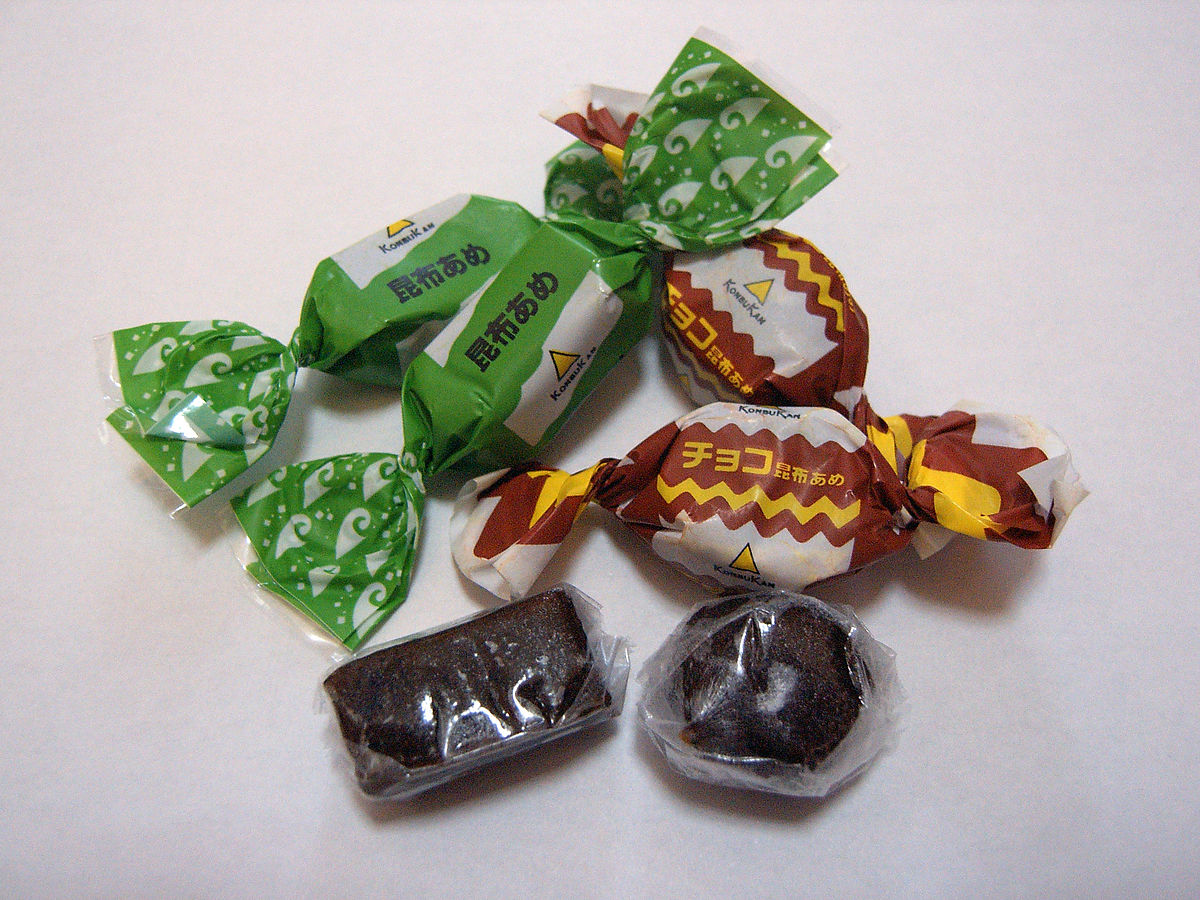 	cylinder						cukierkicytryna						cebulaOdszukaj w podanych wyrazach litery c, C. Otocz je pętlącała,		kojec,		cyfry,		pajac,		owoce,policja,		Wacek,		Jacek,		CezaryPrzeczytaj sylaby.oc,	 ac, 	ic,	co,	ca,	ci, 	